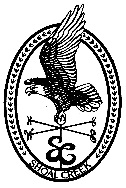 Shoal CreekGolf Course MaintenanceIntern Job PostingEducational Requirements:Enrolled or interested in enrolling in a 2 or 4 turf management or horticulture program.Experience Requirements:No experience requiredSpecial Requirements:Turf students will learn general maintenance, irrigation repair and maintenance, application of pesticides and fertilizers, operation of all equipment, scheduling, planning, budget preparation, organization of special projects, calibration methods, and professional development.Comments:Shoal Creek is a world class golfing facility that is seeking highly motivated individuals to work closely with the Superintendent and Assistant Superintendents in the management of staff and the organization of the golf course maintenance department. Recently completed a golf course renovation that finished in September with the course to reopen in March of 2017. Shoal Creek has been awarded the 2018 Women's US Open and hosting the event in late May of 2018.Date Available:Spring 2017, 6 and 12 month positions availableSalary Range:$10-$11/hrBenefits:Housing, Uniforms, Volunteering for Local and National Golfing events. and limited golfing privileges